GUÍA DIGITAL N° 1 ASIGNATURA: RELIGIÓNCURSO: 6° AÑO DOCENTES: CLARA HENRIQUEZ / VICTORIA DE GEYTER  OBJETIVO DE APRENDIZAJE:Reconocer y valorar el ejemplo de amor, servicio y humildad entregado por Jesús a sus discípulos en la última Cena.Reconocer el gran amor de Dios Padre al enviar a su Hijo a morir para danos salvación.INDICADORES: -Valora ejemplo de servicio al prójimo entregados por Jesús en la Última Cena a sus discípulos.-Reconoce y valora el significado del sacrificio de Cristo por su persona.-Señala el propósito de Cristo, en su entrega en favor de sus amigosEstimado estudiante deseamos te encuentre bien tú y familia Lee atentamente las siguientes citas de la historia bíblica y enseguida resuelve en tu cuaderno de Religión.La última CenaLucas 22:14-15.Cuando era la hora, se sentó a la mesa, y con él los apóstoles.Y les dijo: ¡Cuánto he deseado comer con vosotros esta pascua antes que padezca!Juan  cap.13 vers.4-5; 12-17.…así que se levantó (Jesús) de la mesa, se quitó el manto y se ató una toalla a la cintura.Luego echó agua en un recipiente y comenzó a lavarles los pies a sus discípulos y a secárselos con la toalla que llevaba a la cintura…Cuando terminó de lavarles los pies, se puso el manto y volvió a su lugar.Entonces les dijo: --¿Entienden lo que he hecho con ustedes? Ustedes me llaman Maestro y Señor, y dicen bien, porque lo soy. Pues si yo, el Señor y el Maestro, les he lavado los pies, también ustedes deben lavarse los pies los unos a los otros.Les he puesto el ejemplo, para que hagan lo mismo que yo he hecho con ustedes. Ciertamente les aseguro que ningún siervo es más que su amo, y ningún mensajero es más que el que lo envió.¿Entienden esto? Dichosos serán si lo ponen en práctica.Lucas Cap. 22 vers. 26-27.  …el mayor debe comportarse como el menor, y el que manda como el que sirve.Porque, ¿quién es más importante, el que está a la mesa o el que sirve? ¿No lo es el que está sentado a la mesa? Sin embargo, yo estoy entre ustedes como uno que sirve. Juan 15:12- 13Y éste es mi mandamiento: que se amen los unos a los otros, como yo los he amado. Nadie tiene mayor amor que este, que uno ponga su vida por sus amigos. Mateo 20:28El Hijo del Hombre no vino para ser servido, sino para servir, y para dar su vida en rescate por muchos. Lucas 22:19-20Y tomó el pan y dio gracias, y lo partió y les dio, diciendo: Esto es mi cuerpo, que por ustedes es dado; haced esto en memoria de mí.De igual manera, después que hubo cenado, tomó la copa, diciendo: Esta copa es el nuevo pacto en mi sangre, que por ustedes se derrama.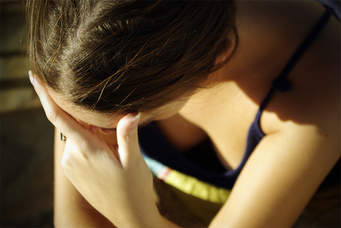 Actividad 1.Escribe en tu cuaderno la alternativa que consideres correcta: 1.	El orden correcto de los acontecimientos de la “Semana Santa” es:a.	Última Cena- Entrada triunfal- resurrección y crucifixión.b.	Entrada triunfal- última Cena- crucifixión y resurrección.c.	Resurrección- última cena- crucifixión y entrada triunfal.d.	Crucifixión- resurrección- última Cena y entrada triunfal.2.	Un hecho que nos habla de servicio al prójimo durante la celebración de la última Cena del Señor, fue:a.	La traición de Judas.b.	El juramento de Pedro.c.	Jesús lava los pies a sus discípulos.d.	Los discípulos comparten el pan.3.	 El lavado de pies era un servicio realizado entre los judíos a las visitas por:a.	El esclavo o siervo de la casa.b.	La mujer de la casa.c.	El Señor de la casa.d.	La misma visita.4.	 Podemos practicar el servicio a los demás que nos enseñó Jesús en: a.	Ofrecernos para hacer aseo en nuestra casa o en la sala.b.	Hacer un trabajo con buena paga.c.	Salir de la casa cuando están todos trabajando.d.	Pidiendo que nos hagan el aseo de nuestra pieza.5.	Una de las enseñanzas de ayuda al prójimo dada por Jesús a sus discípulos fue:a.	Debemos servir a otros cuando nos conviene.b.	Que todos nuestros seres queridos están a nuestro servicio.c.	Ser humildes y estar dispuestos a servir a los demás.d.	Si me sirven entonces yo sirvo.6.	 El principal propósito de la venida del Hijo de Dios al mundo fue:a.	Para ser muerto en lugar del pecador que se arrepiente y le acepta como Salvador.b.	Dar un ejemplo de amor.c.	Promover su fama.d.	Fundar una religión.7.	 Jesús, instituyó esa noche, una nueva alianza o pacto representado en el pan y el vino, que conmemoraría su:a.	Paso por este mundo.b.	Nacimiento.c.	Sacrificio por los pecadores.d.	Vida en la tierra.Actividad 2.Escribe en tu cuaderno según el número una V si la afirmación es verdadera o  F  si la afirmación es falsa. 1.______ Jesús enseñó a los apóstoles que deben ser serviciales ante las necesidades de los demás.2.______ Uno de sus discípulos al ver que no había sirviente corrió a lavarles los pies a sus compañeros.3.______ Jesús lavó los pies de sus discípulos para mostrarles su amor y darles ejemplo de humildad.4.______ Jesús mostró enojo al lavar los pies de sus discípulos. 5.______  El pan y el vino representan el cuerpo y la sangre derramada por Jesús a favor de los pecadores.6.______ Jesús dijo que lo recordaran siempre al comer el pan y el vino y recordaran su sacrificio a favor de ellos en la cruzActividad 3.Lee atentamente el siguiente historia.ESCOGIERON DAR SUS VIDASCerca de Mobile, Alabama, había un puente de ferrocarriles que atravesaba una bahía bastante grande. Era una madrugada demasiada nublada, un poco antes de las 3:00 AM cuando un remolcador que estaba jalando un lanchón pasó por abajo del puente, el lanchón o la barcaza se golpeó contra el puente. Por la oscuridad del momento, nadie pudo ver lo extenso del daño que causó, pero alguien en el remolcador llamó a la autoridades por el radio para informarles. Unos momentos después, el Sunset Limited (un tren de pasajeros de la compañía Amtrak) alcanzó al puente. El tren viajaba desde Los Angeles hasta Miami. No sabiendo del gran daño, el tren cruzó el puente a unos 140 km/hr. Llevaba 210 pasajeros a bordo. Mientras el peso del tren cruzaba la parte dañada, el puente se desplomó. Tres unidades del tren y los 4 primeros vagones de los ocho vagones de pasajeros cayeron a las aguas infestadas de cocodrilos. La oscuridad de la niebla se hizo más espesa por el humo y el fuego. El operador del remolcador inmediatamente mandó un mensaje al guardacostas. Estaba tan adentro del pantano, que vehículos de emergencia solo podían entrar hasta 6 kilómetros del sitio sobre tierra. Helicópteros fueron llamados para rescatar a los sobrevivientes. Mucha gente logró salvarse, pero 47 personas se ahogaron o murieron en las llamas y entraron a la eternidad. Hubo muchos héroes esa madrugada. Uno fue Michael Dopheide. Era un joven que acababa de terminar su carrera, e iba rumbo a Florida para visitar a su hermana que vivía en California. Este fue despertado bruscamente cuando escuchó los gritos y llantos alrededor de él. Corrió por el pasillo hacia una salida de emergencia, y mientras el agua seguía creciendo, quitó los vidrios y se metió a las aguas pantanosas que tenían 25 pies de profundidad. Pisando agua, animó a la gente a brincar seis pies adentro de la bahía. A aquellos que no podían nadar los ayudó a sostenerse de una viga de metal que estaba a 10 pies de distancia. Las treinta personas que ayudó a salvar incluían a un niño de dos años, una anciana, y una niña de 11 años con parálisis cerebral llamada Andrea. Sus padres, Geray y Mary Jane Chancey, viajaban a casa con su pequeña hija. Mientras esperaban salir, el carro se movió y se llenó de agua. Ellos desesperadamente empujaron a la pequeña Andrea por una ventana hacia las manos de Michael que estaban allí esperando. Este fue su último acto de amor por su hija. En vez de salirse ellos, escogieron dar sus vidas para salvar a su hija. 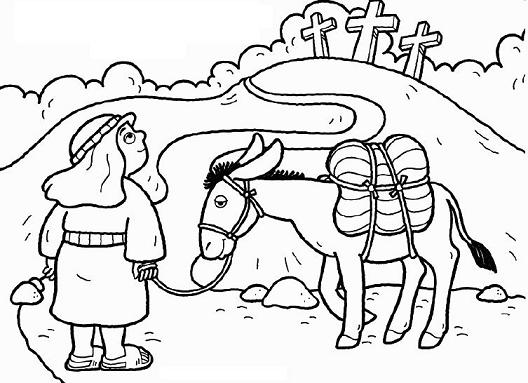 No hay mayor amor que el dar la vida por la persona que se ama. El amor de Dios es de la misma forma, porque:Así manifestó Dios su amor entre nosotros: en que envió a su Hijo unigénito al mundo para que vivamos por medio de él.En esto consiste el amor: no en que nosotros hayamos amado a Dios,  sino en que él nos amó y envió a su Hijo para que fuera ofrecido como sacrificio por el perdón de nuestros pecados.Amados, si Dios nos ha amado así, debemos también nosotros amarnos unos a otros.1 de Juan 4: 9-11.Responde en tu cuaderno las siguientes preguntas. CON BUENA LETRA Y SIN FALTAS TU PUEDES ERES MUY CAPAZ ¿Cómo se produjo el daño en el puente?¿Cuántos pasajeros llevaba el tren que cayó a las aguas?¿Cuáles fueron las primeras medidas para poder ayudar a los sobrevivientes?¿Quién logró salvar a 30 personas, arriesgando su vida?Describe como salvaron a Andrea Sus padres.Explica con tus propias palabras como entiendes el amor de Dios.EXCELENTE Recuerda que estamos en casita para prevenir el contagio del virus Covid-19 que es muy dañino, recuerda obedecer las recomendaciones, obedece y respeta a tus mayores.“Pide a Dios su protección y ayuda y confía en Él”   “CON TU ESFUERZO Y LA AYUDA DE DIOS SIEMPRE PUEDES LOGRAR TUS METAS”